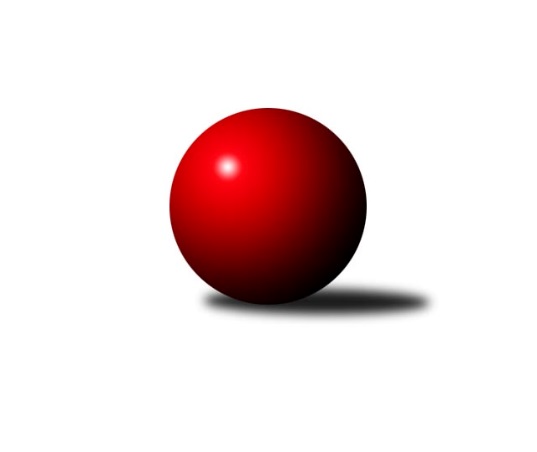 Č.17Ročník 2012/2013	2.3.2013Nejlepšího výkonu v tomto kole: 2576 dosáhlo družstvo: Spartak Přerov ˝C˝Krajský přebor OL 2012/2013Výsledky 17. kolaSouhrnný přehled výsledků:SKK Jeseník ˝B˝	- KK Jiskra Rýmařov ˝B˝	4:12	2479:2550		1.3.SK Olomouc Sigma MŽ	- TJ Kovohutě Břidličná ˝B˝	8:8	2471:2455		1.3.Spartak Přerov ˝C˝	- KK PEPINO Bruntál 	12:4	2576:2519		2.3.TJ Tatran Litovel	- TJ Kovohutě Břidličná ˝A˝	10:6	2495:2442		2.3.KKŽ Šternberk ˝A˝	- KK Zábřeh  ˝C˝	10:6	2441:2401		2.3.TJ Pozemstav Prostějov	- TJ Sokol Mohelnice	12:4	2545:2493		2.3.Tabulka družstev:	1.	TJ Pozemstav Prostějov	17	14	0	3	184 : 88 	 	 2514	28	2.	Spartak Přerov ˝C˝	17	10	1	6	161 : 111 	 	 2460	21	3.	KK Jiskra Rýmařov ˝B˝	17	9	1	7	151 : 121 	 	 2442	19	4.	TJ Sokol Mohelnice	17	9	1	7	145 : 127 	 	 2475	19	5.	KKŽ Šternberk ˝A˝	17	8	1	8	136 : 136 	 	 2455	17	6.	TJ Kovohutě Břidličná ˝A˝	17	7	3	7	132 : 140 	 	 2428	17	7.	SK Olomouc Sigma MŽ	17	7	2	8	139 : 133 	 	 2533	16	8.	TJ Tatran Litovel	17	7	1	9	128 : 144 	 	 2441	15	9.	TJ Kovohutě Břidličná ˝B˝	17	6	2	9	118 : 154 	 	 2423	14	10.	KK Zábřeh  ˝C˝	17	6	1	10	122 : 150 	 	 2434	13	11.	SKK Jeseník ˝B˝	17	5	3	9	110 : 162 	 	 2379	13	12.	KK PEPINO Bruntál	17	5	2	10	106 : 166 	 	 2413	12Podrobné výsledky kola:	 SKK Jeseník ˝B˝	2479	4:12	2550	KK Jiskra Rýmařov ˝B˝	Jana Fousková	 	 221 	 204 		425 	 2:0 	 399 	 	200 	 199		Rudolf Starchoň	Eva Křapková	 	 191 	 202 		393 	 0:2 	 427 	 	197 	 230		Jiří Polášek	Jaromíra Smejkalová	 	 197 	 216 		413 	 0:2 	 440 	 	217 	 223		Petr Chlachula	Radomila Janoudová	 	 184 	 184 		368 	 0:2 	 406 	 	222 	 184		Marek Hampl	Karel Kučera	 	 222 	 233 		455 	 2:0 	 426 	 	207 	 219		Martin Mikeska	Rostislav Cundrla	 	 208 	 217 		425 	 0:2 	 452 	 	226 	 226		Josef Mikeskarozhodčí: Nejlepší výkon utkání: 455 - Karel Kučera	 SK Olomouc Sigma MŽ	2471	8:8	2455	TJ Kovohutě Břidličná ˝B˝	Pavel Jüngling	 	 195 	 197 		392 	 0:2 	 395 	 	187 	 208		Zdeněk Fiury st. st.	Jiří Baslar	 	 212 	 227 		439 	 2:0 	 390 	 	192 	 198		Petr Otáhal	Josef Šilbert	 	 190 	 211 		401 	 0:2 	 405 	 	207 	 198		Zdeněk Chmela st.	František Baslar	 	 218 	 192 		410 	 2:0 	 406 	 	222 	 184		Miloslav Krchov	Jiří Malíšek	 	 188 	 226 		414 	 0:2 	 423 	 	215 	 208		Zdeněk Chmela ml.	Miroslav Hyc	 	 206 	 209 		415 	 0:2 	 436 	 	229 	 207		Zdeněk Fiury ml.rozhodčí: Nejlepší výkon utkání: 439 - Jiří Baslar	 Spartak Přerov ˝C˝	2576	12:4	2519	KK PEPINO Bruntál 	Michal Symerský	 	 193 	 189 		382 	 0:2 	 398 	 	194 	 204		Richard Janalík	Rostislav Petřík	 	 227 	 202 		429 	 2:0 	 421 	 	213 	 208		František Ocelák	Libor Daňa	 	 238 	 208 		446 	 2:0 	 445 	 	235 	 210		Tomáš Janalík	Jaroslav Pěcha	 	 187 	 196 		383 	 0:2 	 385 	 	176 	 209		Zdenek Hudec	David Janušík	 	 224 	 249 		473 	 2:0 	 470 	 	243 	 227		Lukáš Janalík	Jaroslav Krejčí	 	 226 	 237 		463 	 2:0 	 400 	 	214 	 186		Pavel Dvořákrozhodčí: Nejlepší výkon utkání: 473 - David Janušík	 TJ Tatran Litovel	2495	10:6	2442	TJ Kovohutě Břidličná ˝A˝	Pavel Pěruška	 	 197 	 196 		393 	 0:2 	 419 	 	200 	 219		Čestmír Řepka	Jiří Kráčmar	 	 242 	 219 		461 	 2:0 	 392 	 	196 	 196		Lubomír Khýr	Miroslav Sigmund	 	 197 	 190 		387 	 0:2 	 406 	 	210 	 196		Jiří Večeřa	Stanislav Brosinger	 	 211 	 213 		424 	 2:0 	 390 	 	192 	 198		Jan Doseděl	Ludvík Vymazal	 	 212 	 183 		395 	 0:2 	 411 	 	196 	 215		Ivo Mrhal st.	Jaromír Janošec	 	 213 	 222 		435 	 2:0 	 424 	 	204 	 220		Jiří Procházkarozhodčí: Nejlepší výkon utkání: 461 - Jiří Kráčmar	 KKŽ Šternberk ˝A˝	2441	10:6	2401	KK Zábřeh  ˝C˝	Petr Pick	 	 237 	 213 		450 	 2:0 	 367 	 	196 	 171		Jiří Karafiát	Pavel Ďuriš	 	 194 	 204 		398 	 0:2 	 437 	 	230 	 207		Tomáš Dražil	Zdeněk Vojáček	 	 185 	 201 		386 	 0:2 	 410 	 	193 	 217		Jiří Srovnal	Emil Pick	 	 167 	 182 		349 	 0:2 	 386 	 	198 	 188		Jan Korner	Václav Gřešek	 	 218 	 227 		445 	 2:0 	 413 	 	207 	 206		Miloslav Compel	Jindřích Gavenda	 	 213 	 200 		413 	 2:0 	 388 	 	204 	 184		Hana Ollingerovározhodčí: Nejlepší výkon utkání: 450 - Petr Pick	 TJ Pozemstav Prostějov	2545	12:4	2493	TJ Sokol Mohelnice	Josef Čapka	 	 187 	 212 		399 	 0:2 	 414 	 	206 	 208		Jaroslav Jílek	Václav Kovařík	 	 213 	 229 		442 	 2:0 	 392 	 	188 	 204		Dagmar Jílková	Miroslav Plachý	 	 211 	 209 		420 	 0:2 	 441 	 	201 	 240		Rostislav Krejčí	Eva Růžičková	 	 229 	 205 		434 	 2:0 	 424 	 	232 	 192		Tomáš Potácel	Roman Rolenc	 	 209 	 221 		430 	 2:0 	 409 	 	200 	 209		Zdeněk Sobota	Martin Zaoral	 	 195 	 225 		420 	 2:0 	 413 	 	203 	 210		Zdeněk Šebestarozhodčí: Nejlepší výkon utkání: 442 - Václav KovaříkPořadí jednotlivců:	jméno hráče	družstvo	celkem	plné	dorážka	chyby	poměr kuž.	Maximum	1.	Zdeněk Fiury  ml.	TJ Kovohutě Břidličná ˝B˝	437.21	296.9	140.3	3.8	7/9	(454)	2.	Jiří Kráčmar 	TJ Tatran Litovel	436.61	297.9	138.7	4.4	6/9	(488)	3.	Eva Růžičková 	TJ Pozemstav Prostějov	434.41	296.1	138.3	5.0	7/9	(476)	4.	Karel Kučera 	SKK Jeseník ˝B˝	434.39	292.5	141.9	4.1	6/8	(471)	5.	Břetislav Sobota 	SK Olomouc Sigma MŽ	432.56	301.8	130.8	5.9	8/8	(472)	6.	Jan Stískal 	TJ Pozemstav Prostějov	431.74	292.8	138.9	6.7	7/9	(448)	7.	Jaromír Janošec 	TJ Tatran Litovel	431.43	296.9	134.6	4.6	7/9	(486)	8.	František Baslar 	SK Olomouc Sigma MŽ	428.82	290.1	138.7	5.3	7/8	(464)	9.	Jindřích Gavenda 	KKŽ Šternberk ˝A˝	427.77	290.1	137.6	3.7	8/8	(465)	10.	David Janušík 	Spartak Přerov ˝C˝	426.79	290.3	136.5	5.6	6/9	(473)	11.	Ludovít Kumi 	TJ Sokol Mohelnice	426.40	287.8	138.6	4.2	8/10	(461)	12.	Lukáš Janalík 	KK PEPINO Bruntál 	426.31	288.1	138.2	4.0	9/9	(470)	13.	Jiří Malíšek 	SK Olomouc Sigma MŽ	425.61	289.3	136.3	4.7	8/8	(485)	14.	Martin Mikeska 	KK Jiskra Rýmařov ˝B˝	424.92	279.1	121.9	4.9	9/10	(456)	15.	Josef Mikeska 	KK Jiskra Rýmařov ˝B˝	424.49	289.4	135.1	6.2	10/10	(468)	16.	Miroslav Hyc 	SK Olomouc Sigma MŽ	423.90	294.1	129.8	5.9	8/8	(478)	17.	Miloslav Compel 	KK Zábřeh  ˝C˝	422.83	293.0	129.8	4.5	6/9	(439)	18.	Petr Chlachula 	KK Jiskra Rýmařov ˝B˝	422.53	287.8	134.7	5.3	10/10	(460)	19.	Josef Jurda 	TJ Pozemstav Prostějov	422.49	293.2	129.3	4.3	7/9	(495)	20.	Pavel Ďuriš 	KKŽ Šternberk ˝A˝	422.30	289.6	132.7	6.3	7/8	(442)	21.	Rudolf Starchoň 	KK Jiskra Rýmařov ˝B˝	422.05	298.1	124.0	7.2	7/10	(451)	22.	Tomáš Janalík 	KK PEPINO Bruntál 	420.88	288.2	132.6	5.7	8/9	(445)	23.	Rostislav Krejčí 	TJ Sokol Mohelnice	419.84	286.3	133.5	5.4	7/10	(484)	24.	Zdeněk Fiury st.  st.	TJ Kovohutě Břidličná ˝B˝	419.50	290.0	129.5	5.5	6/9	(459)	25.	Roman Rolenc 	TJ Pozemstav Prostějov	418.86	290.3	128.6	5.2	8/9	(467)	26.	Antonín Guman 	KK Zábřeh  ˝C˝	417.80	291.3	126.5	8.9	6/9	(451)	27.	Martin Zaoral 	TJ Pozemstav Prostějov	417.00	291.7	125.3	6.8	6/9	(492)	28.	Rostislav Petřík 	Spartak Přerov ˝C˝	416.83	286.4	130.5	3.5	8/9	(461)	29.	Tomáš Potácel 	TJ Sokol Mohelnice	416.58	288.4	128.2	4.9	9/10	(485)	30.	Jan Korner 	KK Zábřeh  ˝C˝	416.21	283.7	132.5	6.3	8/9	(442)	31.	Miroslav Plachý 	TJ Pozemstav Prostějov	414.42	285.6	128.8	7.1	8/9	(455)	32.	Leoš Řepka 	TJ Kovohutě Břidličná ˝A˝	414.24	284.4	129.8	5.5	6/9	(436)	33.	Jiří Procházka 	TJ Kovohutě Břidličná ˝A˝	414.07	288.5	125.6	7.0	9/9	(451)	34.	Petr Otáhal 	TJ Kovohutě Břidličná ˝B˝	414.07	274.2	139.9	4.7	6/9	(454)	35.	Pavel Jüngling 	SK Olomouc Sigma MŽ	414.00	286.8	127.2	8.8	7/8	(444)	36.	Pavel Pěruška 	TJ Tatran Litovel	413.33	284.6	128.7	7.0	8/9	(448)	37.	Michal Symerský 	Spartak Přerov ˝C˝	412.00	277.8	134.2	5.1	6/9	(435)	38.	Jiří Baslar 	SK Olomouc Sigma MŽ	411.83	293.8	118.0	9.1	7/8	(458)	39.	Zdeněk Chmela  st.	TJ Kovohutě Břidličná ˝B˝	408.96	283.2	125.8	6.6	8/9	(446)	40.	Čestmír Řepka 	TJ Kovohutě Břidličná ˝A˝	408.57	277.6	130.9	4.8	6/9	(457)	41.	Ludvík Vymazal 	TJ Tatran Litovel	408.23	283.0	125.2	5.9	7/9	(442)	42.	Zdeněk Vojáček 	KKŽ Šternberk ˝A˝	407.55	276.2	131.4	5.5	7/8	(435)	43.	Jiří Polášek 	KK Jiskra Rýmařov ˝B˝	407.25	283.8	123.4	9.3	8/10	(460)	44.	Zdeněk Šebesta 	TJ Sokol Mohelnice	406.89	286.4	120.5	5.7	10/10	(450)	45.	Václav Gřešek 	KKŽ Šternberk ˝A˝	406.65	276.4	130.2	5.8	6/8	(457)	46.	Jiří Srovnal 	KK Zábřeh  ˝C˝	406.64	281.1	125.5	8.1	7/9	(452)	47.	Dagmar Jílková 	TJ Sokol Mohelnice	406.64	286.0	120.6	8.6	9/10	(468)	48.	Emil Pick 	KKŽ Šternberk ˝A˝	406.25	282.8	123.5	7.6	8/8	(447)	49.	Jiří Kohoutek 	Spartak Přerov ˝C˝	405.54	282.9	122.7	7.8	9/9	(467)	50.	Josef Čapka 	TJ Pozemstav Prostějov	404.66	290.2	114.4	9.6	7/9	(443)	51.	Václav Pumprla 	Spartak Přerov ˝C˝	403.86	281.3	122.6	6.6	6/9	(462)	52.	Jana Fousková 	SKK Jeseník ˝B˝	403.81	278.2	125.6	6.1	7/8	(448)	53.	Hana Ollingerová 	KK Zábřeh  ˝C˝	403.51	287.6	115.9	7.9	7/9	(435)	54.	Zdeněk Chmela  ml.	TJ Kovohutě Břidličná ˝B˝	403.17	279.7	123.4	7.1	9/9	(435)	55.	Josef Novotný 	KK PEPINO Bruntál 	402.63	274.3	128.4	5.5	6/9	(426)	56.	Ivo Mrhal  st.	TJ Kovohutě Břidličná ˝A˝	402.32	276.4	125.9	6.9	9/9	(442)	57.	Jiří Večeřa 	TJ Kovohutě Břidličná ˝A˝	402.29	280.8	121.5	6.4	9/9	(440)	58.	Jaroslav Jílek 	TJ Sokol Mohelnice	402.00	284.1	117.9	7.1	10/10	(478)	59.	Jan Doseděl 	TJ Kovohutě Břidličná ˝A˝	401.90	279.2	122.7	5.9	9/9	(441)	60.	Jaromíra Smejkalová 	SKK Jeseník ˝B˝	401.42	277.6	123.8	5.0	8/8	(474)	61.	Alena Vrbová 	SKK Jeseník ˝B˝	399.79	279.7	120.1	8.5	6/8	(440)	62.	František Langer 	KK Zábřeh  ˝C˝	398.90	277.7	121.2	7.0	7/9	(433)	63.	František Ocelák 	KK PEPINO Bruntál 	396.31	277.6	118.7	6.0	9/9	(421)	64.	Richard Janalík 	KK PEPINO Bruntál 	394.83	278.9	115.9	9.0	6/9	(419)	65.	Miroslav Sigmund 	TJ Tatran Litovel	393.83	276.2	117.6	8.8	6/9	(432)	66.	Jiří Pospíšil 	KKŽ Šternberk ˝A˝	392.87	273.3	119.6	9.9	6/8	(425)	67.	Jan Kolář 	KK Zábřeh  ˝C˝	392.24	277.6	114.6	10.5	7/9	(444)	68.	Miloslav Krchov 	TJ Kovohutě Břidličná ˝B˝	386.53	271.1	115.4	6.3	8/9	(444)	69.	Pavel Dvořák 	KK PEPINO Bruntál 	384.30	272.8	111.5	10.7	8/9	(409)	70.	Jaroslav Ďulík 	TJ Tatran Litovel	381.13	275.0	106.2	12.5	8/9	(419)	71.	Eva Křapková 	SKK Jeseník ˝B˝	379.17	266.7	112.5	11.4	8/8	(440)		Stanislav Beňa  st.	Spartak Přerov ˝C˝	449.67	298.3	151.3	4.0	1/9	(460)		Anna Drlíková 	TJ Sokol Mohelnice	446.00	313.0	133.0	6.0	1/10	(446)		Jaroslav Krejčí 	Spartak Přerov ˝C˝	444.13	293.9	150.3	2.2	5/9	(463)		Iveta Krejčová 	TJ Sokol Mohelnice	438.50	297.2	141.3	4.3	3/10	(461)		Rostislav Cundrla 	SKK Jeseník ˝B˝	437.25	305.0	132.3	2.3	1/8	(459)		Tomáš Dražil 	KK Zábřeh  ˝C˝	425.88	284.8	141.1	5.3	4/9	(437)		Jan Lenhart 	Spartak Přerov ˝C˝	424.56	293.0	131.6	6.3	3/9	(452)		Václav Kovařík 	TJ Pozemstav Prostějov	417.42	296.9	120.5	5.7	4/9	(442)		Jaroslav Pěcha 	Spartak Přerov ˝C˝	417.17	283.8	133.3	6.0	2/9	(433)		Jaroslav Černošek 	SK Olomouc Sigma MŽ	417.00	264.0	153.0	2.0	1/8	(417)		Jiří Vrobel 	TJ Tatran Litovel	417.00	276.0	141.0	3.0	1/9	(417)		Jaroslav Vidim 	TJ Tatran Litovel	415.00	285.5	129.5	8.3	1/9	(450)		Petr Pick 	KKŽ Šternberk ˝A˝	411.83	297.3	114.5	7.5	3/8	(450)		Zdeněk Sobota 	TJ Sokol Mohelnice	409.92	282.4	127.5	6.8	6/10	(455)		Stanislav Feike 	TJ Pozemstav Prostějov	409.00	293.4	115.6	8.9	2/9	(437)		Karel Zvěřina 	SK Olomouc Sigma MŽ	408.50	287.5	121.0	6.5	2/8	(419)		Tomáš Pěruška 	TJ Tatran Litovel	408.00	284.7	123.3	9.0	3/9	(413)		Josef Šilbert 	SK Olomouc Sigma MŽ	407.50	279.5	128.0	8.5	2/8	(414)		Libor Daňa 	Spartak Přerov ˝C˝	406.48	280.0	126.5	8.4	5/9	(447)		Tomáš Truxa 	TJ Tatran Litovel	402.80	289.7	113.1	8.8	5/9	(437)		Stanislav Brosinger 	TJ Tatran Litovel	402.78	282.3	120.4	7.3	3/9	(424)		Michal Ihnát 	KK Jiskra Rýmařov ˝B˝	400.33	276.5	123.8	7.7	6/10	(437)		Martin Zavacký 	SKK Jeseník ˝B˝	399.95	284.5	115.5	8.6	5/8	(449)		Radim Vlček 	SK Olomouc Sigma MŽ	399.00	284.0	115.0	6.0	1/8	(399)		David Hampl 	KK Jiskra Rýmařov ˝B˝	398.75	287.3	111.5	4.0	2/10	(420)		Jiří Hradílek 	Spartak Přerov ˝C˝	396.63	287.4	109.3	10.8	4/9	(431)		Martin Hampl 	TJ Tatran Litovel	396.00	272.0	124.0	12.0	1/9	(396)		Lubomír Khýr 	TJ Kovohutě Břidličná ˝A˝	395.33	280.7	114.7	10.0	3/9	(409)		Marek Hampl 	KK Jiskra Rýmařov ˝B˝	395.00	249.0	146.0	3.0	1/10	(395)		Tomáš Fiury 	TJ Kovohutě Břidličná ˝A˝	392.49	276.5	116.0	5.1	5/9	(424)		Luboš Blinka 	TJ Tatran Litovel	390.00	291.0	99.0	13.0	1/9	(390)		Zdenek Hudec 	KK PEPINO Bruntál 	388.80	273.4	115.4	7.7	5/9	(399)		Jan Mlčák 	KK PEPINO Bruntál 	388.00	285.0	103.0	14.0	1/9	(388)		Václav Šubert 	KKŽ Šternberk ˝A˝	387.75	276.9	110.8	9.3	4/8	(406)		Vladimír Štrbík 	TJ Kovohutě Břidličná ˝B˝	387.13	267.8	119.4	7.4	4/9	(417)		Marek Hampl 	KK Jiskra Rýmařov ˝B˝	379.61	277.7	101.9	12.3	6/10	(409)		Jaromír Vémola 	KKŽ Šternberk ˝A˝	378.00	282.0	96.0	11.0	1/8	(378)		Jiří Karafiát 	KK Zábřeh  ˝C˝	377.25	270.8	106.5	11.3	4/9	(402)		Martin Kaduk 	KK PEPINO Bruntál 	376.78	267.3	109.5	9.1	5/9	(404)		Petra Rozsypalová 	SKK Jeseník ˝B˝	375.33	276.0	99.3	13.7	3/8	(394)		Věra Urbášková 	KK Zábřeh  ˝C˝	374.67	269.0	105.7	11.2	3/9	(430)		Michal Juráš 	SKK Jeseník ˝B˝	372.00	261.0	111.0	9.0	2/8	(407)		Jaroslav Navrátil 	SKK Jeseník ˝B˝	370.00	247.0	123.0	12.0	1/8	(370)		Josef Veselý 	TJ Kovohutě Břidličná ˝B˝	369.67	269.1	100.6	8.5	3/9	(387)		Anna Smejkalová 	SKK Jeseník ˝B˝	369.33	266.3	103.0	11.0	3/8	(420)		Tomáš Havlíček 	Spartak Přerov ˝C˝	363.50	260.5	103.0	9.5	1/9	(390)		Radomila Janoudová 	SKK Jeseník ˝B˝	361.00	258.5	102.5	14.5	2/8	(368)		Vlastimil Kozák 	TJ Tatran Litovel	331.00	253.0	78.0	21.0	1/9	(331)Sportovně technické informace:Starty náhradníků:registrační číslo	jméno a příjmení 	datum startu 	družstvo	číslo startu
Hráči dopsaní na soupisku:registrační číslo	jméno a příjmení 	datum startu 	družstvo	Program dalšího kola:18. kolo15.3.2013	pá	15:00	KK PEPINO Bruntál  - KKŽ Šternberk ˝A˝	15.3.2013	pá	16:30	TJ Kovohutě Břidličná ˝B˝ - TJ Tatran Litovel	16.3.2013	so	9:00	TJ Kovohutě Břidličná ˝A˝ - SKK Jeseník ˝B˝	16.3.2013	so	9:00	TJ Sokol Mohelnice - Spartak Přerov ˝C˝	16.3.2013	so	12:00	KK Zábřeh  ˝C˝ - SK Olomouc Sigma MŽ	16.3.2013	so	13:00	KK Jiskra Rýmařov ˝B˝ - TJ Pozemstav Prostějov	Nejlepší šestka kola - absolutněNejlepší šestka kola - absolutněNejlepší šestka kola - absolutněNejlepší šestka kola - absolutněNejlepší šestka kola - dle průměru kuželenNejlepší šestka kola - dle průměru kuželenNejlepší šestka kola - dle průměru kuželenNejlepší šestka kola - dle průměru kuželenNejlepší šestka kola - dle průměru kuželenPočetJménoNázev týmuVýkonPočetJménoNázev týmuPrůměr (%)Výkon4xDavid JanušíkSp.Přerov C4736xJiří KráčmarLitovel112.884612xLukáš JanalíkPEPINO4701xPetr PickŠternberk A111.684504xJaroslav KrejčíSp.Přerov C4633xDavid JanušíkSp.Přerov C110.854736xJiří KráčmarLitovel4612xVáclav GřešekŠternberk A110.444455xKarel KučeraJeseník B4554xLukáš JanalíkPEPINO110.144702xJosef MikeskaRýmařov B4523xJaroslav KrejčíSp.Přerov C108.5463